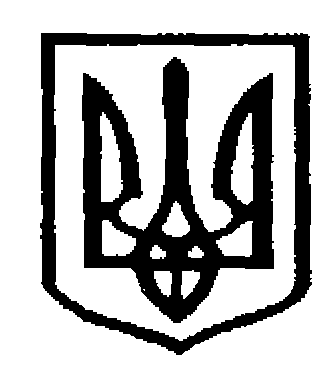 У К Р А Ї Н АЧернівецька міська радаУ П Р А В Л I Н Н Я   О С В I Т ИНАКАЗ22.05.2018                                                                                                                   №222Про затвердження примірного двотижневого меню на літньо-осінній період 2018 року вдошкільних навчальних закладах м. ЧернівцівВідповідно до ст.25 Закону України «Про освіту» від 23.05.1991р. №1060-ХІІ (зі змінами), ст.35 Закону України «Про дошкільну освіту» від 11.07.2001р., №2628 (зі змінами), Інструкції з організації харчування дітей в дошкільних навчальних закладах, затвердженої спільним наказом Міністерства освіти і науки України та Міністерства охорони здоров’я України від 17.04.2006р. №298/227 (зі змінами), Закону України «Про внесення змін та визнання такими, що втратили чинність, деяких законодавчих актів України» від 28.12.2014 р. №76-VIII, рішення виконавчого комітету Чернівецької міської ради від 23.09.2014 № 465/16, рішення 63 сесії VI скликання від 30.04.2015 № 1584 та з метою створення належних умов організації харчування та забезпечення збалансованого раціону харчування дітей, які виховуються в комунальних дошкільних навчальних закладахНАКАЗУЮ:1. Затвердити примірне двотижневе меню на літньо - осінній період в дошкільних навчальних закладів м. Чернівці (додаток 1).2. Директорам дошкільних навчальних закладів:2.1. Запровадити примірне двотижневе меню на літньо-осінній  період в дошкільних навчальних закладах з 01.06.2018 року.2.2. При організації дитячого харчування керуватись чинним законодавством, вказаними вище нормативно-правовими актами органів освіти та охорони здоров’я, що регламентують питання організації харчування.2.3. Контролювати роботу ради по харчуванню дошкільного навчального закладу (закладка продуктів, вихід готової продукції, контрольні порції), дотримання існуючих натуральних норм, загальний стан організації харчування в ДНЗ та групах.2.4. Систематично проводити засідання ради з обговоренням питань щодо організації харчування в дошкільному закладі.2.5. Питання організації харчування в ДНЗ виносити на розгляд батьківської громадськості.3. Старшим медичним сестрам дошкільних навчальних закладів:3.1. Складати меню-розклад відповідно до картотеки страв на основі примірного двотижневого меню на літньо-осінній  період. з продуктів наявних в ДНЗ.3.2. У разі відсутності продукту проводити його заміну відповідно до таблиці заміни продуктів та картотеки страв.4. Комірникам (завгоспам) дошкільних навчальних закладів:4.1. Дотримуватись вимог умов отримання продуктів харчування та продовольчої сировини. Приймати продукти та продовольчу сировину лише за наявності супровідних документів, що підтверджують їх походження, безпечність і якість (накладні, сертифікати відповідності, висновки санітарно-епідеміологічної експертизи тощо).4.2. Здійснювати систематичний облік продовольчої сировини у Книзі складського обліку.4.3. Своєчасно подавати заявки на продукти харчування до ЦБ управління освіти Чернівецької міської ради.5. Бухгалтеру групи харчування централізованої бухгалтерії управління освіти міської ради Стринатко Т.Є.:5.1. Забезпечити своєчасний контроль за виконанням грошових і натуральних норм харчування (за меню-розкладами).5.2. Регулярно проводити вибіркові оперативні перевірки закладки продуктів, наявності продуктів харчування в  коморах, на складах ДНЗ.6. Технологу управління освіти міської ради Драгомерецькій В.В.:6.1. Здійснювати вибірковий аналіз відповідності меню-розкладу  примірному двотижневому меню на літньо-осінній  період в ДНЗ.7. Працівникам дошкільного відділу управління освіти обговорювати результати на нарадах директорів та старших медичних сестер.8. Контроль за виконанням цього наказу залишаю за собою.Заступник начальника управління освітиЧернівецької міської ради                                                                      Н.П.  Вітковська Виконавець:головний спеціаліствідділу дошкільної освітиуправління освіти міської ради                                                              Л.М. Гаврилова 